Zadanie 3	Z powodu bardzo złego postępowania ludzi Bóg postanowił zalać ziemię wodą. Jedynie Noe i jego rodzina mieli ocaleć. Wraz z nimi ocaleć też miały niektóre zwierzęta. Rozwiąż ten krótki quiz, a dowiesz się jakie zjawisko pojawiło się na niebie po potopie. Jest ono do dziś znakiem przymierza pomiędzy Bogiem i ziemią.Uwaga! Czasami dobre są dwie odpowiedzi ;-)Zamaluj tylko właściwe pola. Otrzymany QR kod odczytasz za pomocą dekodera.Powodzenia!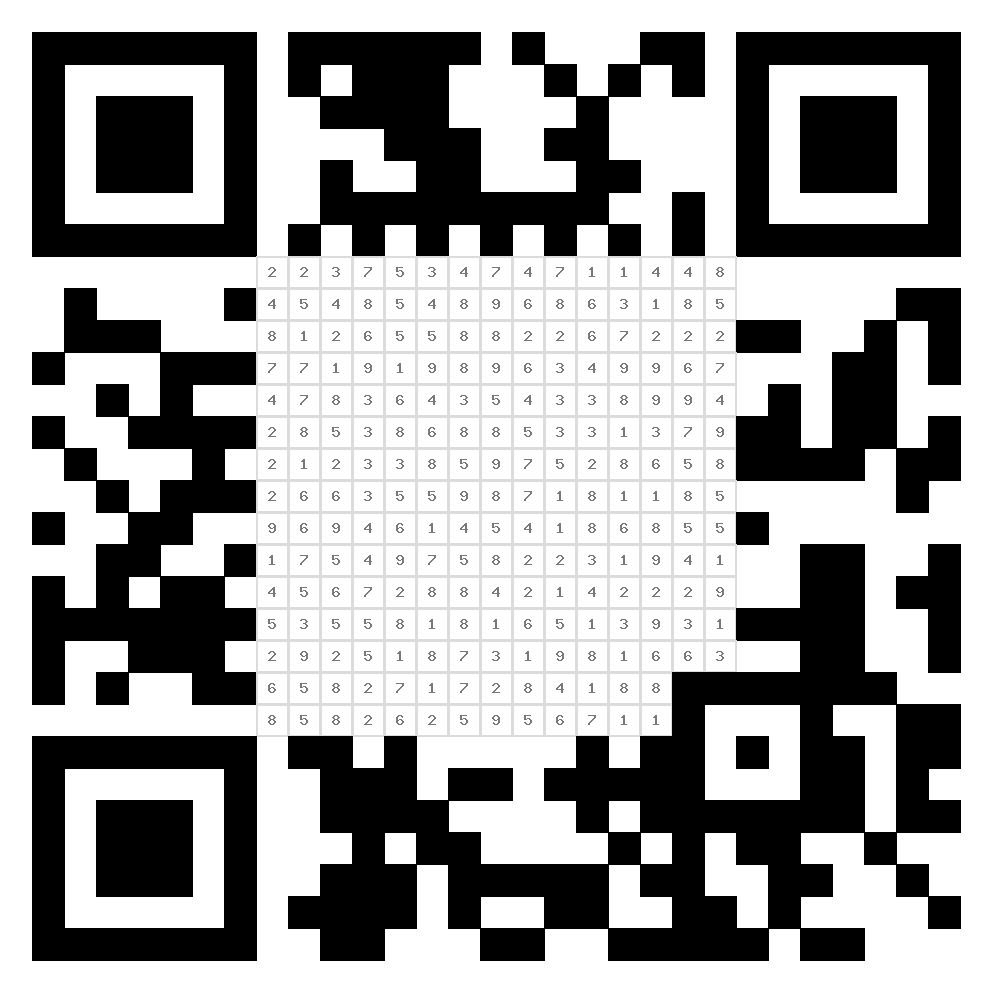 1. Żeby wody potopu zaczęły opadać Bóg zesłał:a.  wiatr – zamaluj 9b. burzę – zamaluj 22. Deszcz przestał padać ponieważ zamknęły się:a. źródła otchłani - zamaluj 1b. upusty nieba – zamaluj 53. Po ilu dniach zaczęła opadać woda?a. po 150 - zamaluj 4b.  po 40 – zamaluj 84. Pierwszy ptak, wypuszczony przez Noego z Arki to:a. gołębica – zamaluj 7b. kruk – zamaluj 3Tu możesz namalować rozwiązanie: